Prefeitura Municipal de Cabrália Paulista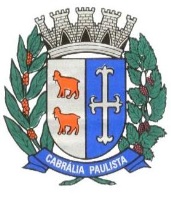 CNPJ: 46.137.469/0001-78Rua Joaquim dos Santos Camponês, n.º 661 – Fone/Fax: (0xx14) 3285-1244/ 3285-1278CEP: 17480-000 / Cabrália Paulista – SPMEMORIAL DESCRITIVOObra : PAVIMENTAÇÃO COM CBUQ espessura = 3,0 cm 	 .Local: Rua Antonio Consalter Longo e Rua Aécio Bonzi, Cabrália Paulista -SPGestor da Obra : PREFEITURA MUNICIPAL DE CABRÁLIA PAULISTA1.0 – SERVIÇOS PRELIMINARESDe início será colocada placa de Obra, após será executada serão executadas guias e sarjetas e calçada na Rua Antonio Consalter Longo além de canaleta de meio tubo de concreto diâmetro = 300 mm. Na Rua Aécio Bonzi teremos a execução de guias e sarjetas e caneleta de meio tubo de concreto diâmetro de 600 mm.2.0 - PAVIMENTAÇÃO2.1 - Preparo de caixa até  .	Compreende as operações de :-a)- Escavação, carga, transporte, descarga e esparrame de material inservível, proveniente do leito da via.b)- Escavação, carga, transporte, descarga, esparrame no máximo em camadas de  e compactação de material proveniente da jazida, de modo a preparar o leito da via, para receber a pavimentação.Tais operações deverão ser realizadas em uma profundidade em até  e sua medição será metro quadrado.2.2 - Melhoria do Sub-Leito.Deverá ser realizado as operações de nivelamento, escarificação, umedecimento ou aeração e compactação  no mínimo 95% do Proctor Normal, de forma que a via se apresente uma superfície uniforme para receber as camadas superiores do pavimento.	Os serviços constantes deste item deverão seguir as normas do D.E.R - SP.2.3- Base de Solo Estabilizado Granolométricamente.Deverá ser realizados as operações de escavação, carga, transporte, descarga, esparrame em camadas de  de material proveniente da jazida com CBR > Prefeitura Municipal de Cabrália PaulistaCNPJ: 46.137.469/0001-78Rua Joaquim dos Santos Camponês, n.º 661 – Fone/Fax: (0xx14) 3285-1244/ 3285-1278CEP: 17480-000 / Cabrália Paulista – SP40%, , compactação  no mínimo de 100% do Proctor Normal,  inclusive mão de obra e equipamentos, de modo a preparar o leito da via, para receber o pavimento. 	Os serviços constantes deste item deverão seguir as normas do D.E.R - SP.2.4 - Imprimadura Impermeabilizante Betuminosa.A execução da imprimadura impermeabilizante betuminosa consistirá nos serviços necessários para o recobrimento da camada de base, pôr material betuminoso adequado. 	Antes da execução da imprimadura , devem ser removidos todos os materiais soltos e estranhos,  sendo necessário cuidado nos bordos da base. O material betuminoso ( CM 30 ) deverá  ser aplicado uniformemente na quantidade de  1,20 lt/m2. Não será permitida a aplicação do material betuminoso quando as condições do tempo não forem favoráveis e a base não estiver suficientemente seca. O material betuminoso deverá recobrir total e uniformemente toda a superfície da base e após  a distribuição, permanecer em repouso até que se obtenha cura suficiente. Não será permitida a abertura do transito antes da base imprimada.Os serviços constantes deste item deverão seguir as normas do D.E.R - SP.2.5 - Imprimadura Ligante Betuminosa.A imprimação ligante betuminosa consistirá na aplicação do material betuminoso sobre a superfície, para assegurar sua perfeita ligação com o revestimento.	A varredura e limpeza da superfície a ser imprimada deverão ser feita com vassourões manuais ou vassoura mecânica, de modo que remova completamente a terra, poeira ou outros materiais estranhos. O material deverá ser aplicado pôr um distribuidor de pressão , nos limites de  0,80 lt/m2 conforme determinação da fiscalização . Deverá ser feita a aplicação do material betuminoso com distribuidor manual nos lugares onde, a juízo da fiscalização houver deficiência do material. Depois de aplicada a imprimação ligante, deverá permanecer em repouso até sua  ruptura,  tempo  suficiente para receber o revestimento. A superfície deverá ser conservada em perfeitas condições até que seja colocado o revestimento.Os serviços constantes deste item deverão seguir as normas do D.E.R - SP.2.6 - Camada de Rolamento com Concreto Betuminoso Usinado a Quente.A camada de rolamento com concreto betuminoso usinado a quente  Faixa C do DER/SP, será constituída de agregado betuminoso e material de brita 1, pedrisco, pó de pedra e eventualmente areia ou filler, executada em vibro -Prefeitura Municipal de Cabrália PaulistaCNPJ: 46.137.469/0001-78Rua Joaquim dos Santos Camponês, n.º 661 – Fone/Fax: (0xx14) 3285-1244/ 3285-1278CEP: 17480-000 / Cabrália Paulista – SPacabadora na espessura de 3,00cm. A superfície da base, devidamente imprimada,   deverá   estar   seca   e    limpa   de todo material solto.   Não será executado trabalho em tempo úmido, não será tolerada segregação ou queda elevada de temperatura no transporte e aplicação da mistura. Para satisfazer tal exigência, a usina de asfalto deverá estar localizada em uma distância compatível. A mistura betuminosa deverá ser espalhada de forma que permita posteriormente a obtenção de uma camada de acordo com o projeto sem novas adições. A temperatura da mistura, pôr ocasião das operações de esparrame, não poderá ser inferior a 110º C .	Logo após o esparrame, deverá ser iniciada a compressão através de rolo de pneus, para que se obtenha sua compactação desejada. A compressão deverá começar dos lados e prosseguir longitudinalmente para o centro, de modo que este cubra, uniformemente em cada passada, pelo menos a metade da largura do seu rastro de passagem anterior. Nas curvas as rolagens, prosseguirão do lado mais baixo para o lado mais alto, paralelamente ao eixo do trecho, nas mesmas condições de recobrimento de rastro.	Para impedir adesão do aglutinante tipo betuminoso a cada rolo , estes deverão ser molhados, não sendo permitido excesso de água.	Os compressores não poderão fazer manobras sobre as camadas que estejam sofrendo rolagens. A camada deve apresentar-se uniforme, isenta de ondulação e saliências ou rebaixos.	Nenhum trânsito será permitido na camada de rolamento enquanto a temperatura da mistura for superior a temperatura ambiente.           Deverá ser apresentada a Secretaria de Obras o Projeto de CBUQ, dentro das normas técnicas da Faixa C do  DER/SP.          				Cabralia Paulista, 06 de junho  de 2022_________________________________Vicente Luís Ribas de AbreuEngenheiro CivilCREA nº 0600904367Prefeitura Municipal de Cabrália PaulistaCNPJ: 46.137.46